Orden de domiciliación de adeudo directo SEPA B2B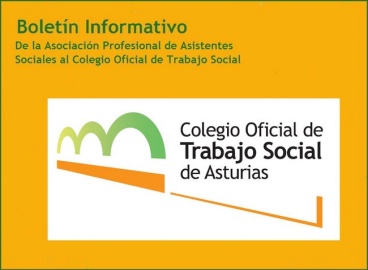 SEPA Business-to-Business Direct Debit MandateReferencia de la orden de domiciliación:  	Mandate referenceIdentificador del acreedor: ES31999Q3369009J Creditor IdentifierNombre del acreedor / Creditor´s name      Colegio Oficial de Trabajo Social de AsturiasDirección / Address                   C/ Los Moros 51, 3º. Código postal - Población - Provincia / Postal Code - City – Town      33206- Gijón- AsturiasPaís / Country   EspañaMediante la firma de esta orden de domiciliación, el deudor autoriza (A) al acreedor a enviar instrucciones a la entidad del deudor para adeudar su cuenta y(B) a la entidad para efectuar los adeudos en su cuenta siguiendo las instrucciones del acreedor. Esta orden de domiciliación está prevista para operaciones exclusivamente entre empresas y/o autónomos. El deudor no tiene derecho a que su entidad le reembolse una vez que se haya realizado el cargo en cuenta, pero puede solicitar a su entidad que no efectúe el adeudo en la cuenta hasta la fecha debida. Podrá obtener información detallada del procedimiento en su entidad financiera.By signing this mandate form, you authorize (A) {NAME OF CREDITOR} to send instructions to your bank to debit your account and (B) your bank to debit your account in accordance with the instructions from {NAME OF CREDITOR}. This mandate is only intended for business-to-business transactions. You are not entitled to a refund from your bank after your account has been debited, but you are entitled to request your bank not to debit your account up until the day on which the payment is due. Please contact your bank for detailed procedures in such a case.Nombre de la persona deudora – Nº de Colegiada/o / Debtor’s name (titular/es de la cuenta de cargo) -  number of collegiateDirección de la persona deudora /Address of the debtorCódigo postal - Población - Provincia / Postal Code - City – TownPaís de la persona deudora / Country of the debtorCódigo Swift BIC / Swift BICNúmero de cuenta - IBAN / Account number – IBAN      En España el IBAN consta de 24 posiciones comenzando siempre por ES / Spanish IBAN of 24 positions always starting ESForma de pago / Payment Methods             Anual              Semestral             Trimestral Annual                                  Biannual 		Quarterly                     Fecha – Localidad / Date - location in which you are signingFirma del deudor / Signature of the debtorTODOS LOS CAMPOS HAN DE SER CUMPLIMENTADOS OBLIGATORIAMENTE.UNA VEZ FIRMADA ESTA ORDEN DE DOMICILIACIÓN DEBE SER ENVIADA AL ACREEDOR PARA SU CUSTODIA.LA ENTIDAD DE DEUDOR REQUIERE AUTORIZACIÓN DE ÉSTE PREVIA AL CARGO EN CUENTA DE LOS ADEUDOS DIRECTOS B2B. EL DEUDOR PODRÁ GESTIONAR DICHA AUTORIZACIÓN CON LOS MEDIOS QUE SU ENTIDAD PONGA A SU DISPOSICIÓN.ALL GAPS ARE MANDATORY. ONCE THIS MANDATE HAS BEEN SIGNED MUST BE SENT TO CREDITOR FOR STORAGE. NEVERTHELESS, THE BANK OF DEBTOR REQUIRES DEBTOR’S AUTHORIZATION BEFORE DEBITING B2B DIRECT DEBITS IN THE ACCOUNT. THE DEBTOR WILL BE ABLE TO MANAGE THE MENTIONED AUTHORIZATION THROUGH THE MEANS PROVIDED BY HIS BANK.